CONFERMA DI ISCRIZIONEAl Dirigente scolastico del Liceo Scientifico Statale “G.B. Quadri” di Vicenza	 	in qualità di:Confermal’iscrizione  per l’anno scolastico 2019-20 alla classe primaIndirizzo	Liceo Scientifico		Liceo Scientifico opzione Scienze Applicate		Liceo Economico Sociale con seconda Lingua Straniera: 	Francese	Tedesco	SpagnoloOrientamento Scolastico:	e-mail genitore1:		e-mail genitore2:		e-mail studente:		Luogo: Data: In fede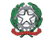 